ИНФОРМАЦИОННОЕ СООБЩЕНИЕ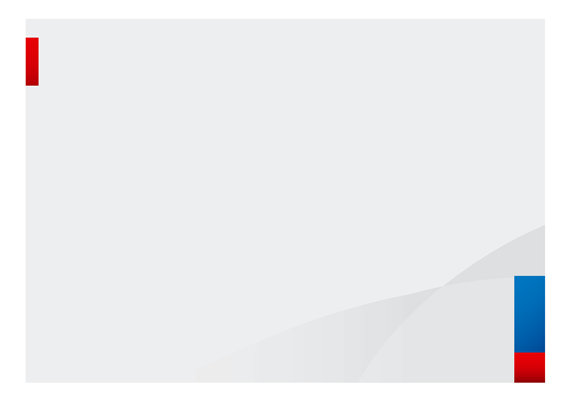 О заполнении сведений о месте нахождения юридического лица, указываемых в соответствующем заявлении о государственной регистрацииПриказом ФНС России от 31.08.2020 № ЕД-7-14/617@ утверждены Требования к оформлению документов, представляемых в регистрирующий орган (далее – Требования).Место нахождения юридического лица определяется местом его государственной регистрации на территории Российской Федерации путём указания наименования населённого пункта (муниципального образования) (пункт 2 статьи 54 Гражданского кодекса Российской Федерации).Указание в форме заявления сведений о месте нахождения юридического лица осуществляется в структурированном виде в соответствии со сведениями, содержащимися в Государственном адресном реестре, путём заполнения соответствующих показателей до последнего отождествлённого элемента. В состав показателей при заполнении сведений о месте нахождения юридического лица входят:- субъект Российской Федерации (далее – показатель первого уровня);- муниципальный район/городской округ/внутригородская территория города федерального значения/муниципальный округ (далее – показатель второго уровня);- городское поселение/сельское поселение/межселенная территория в составе муниципального района/внутригородской район городского округа (далее – показатель третьего уровня);- населённый пункт (город, деревня, село и прочее) (далее – показатель четвёртого уровня).1) В показателе первого уровня указывается код субъекта Российской Федерации.2) В показателе второго уровня (подпункт 2 пункта 29 Требований) указываются сведения о соответствующем муниципальном образовании:а) в случае проставления в показателе второго уровня значения 1 (муниципальный район) в показателе третьего уровня (подпункт 3 пункта 29 Требований) проставляется соответствующее цифровое значение:- 1 (городское поселение);- 2 (сельское поселение);- 3 (межселенная территория в составе муниципального района).Показатель четвёртого уровня (подпункт 4 пункта 29 Требований) заполняется обязательно за исключением случая, когда место нахождения юридического лица располагается вне границ населённых пунктов, но в границах поселений или межселенной территории;б) в случае проставления в показателе второго уровня значения 2 (городской округ) показатель следующего уровня (подпункт 3 пункта 29 Требований) не заполняется. Показатель четвёртого уровня (подпункт 4 пункта 29 Требований) заполняется обязательно за исключением случая, когда место нахождения юридического лица располагается вне границ населённых пунктов, но в границах городского округа.Исключение составляют случаи, когда местом нахождения юридического лица являются городские округа Самара, Махачкала или Челябинский, для которых при проставлении в показателе второго уровня значения 2 (городской округ) в показателе третьего уровня (подпункт 3 пункта 29 Требований) проставляется значение 4 (внутригородской район городского округа). В указанных случаях показатель четвёртого уровня (подпункт 4 пункта 29 Требований) заполняется обязательно за исключением случая, когда место нахождения юридического лица располагается вне границ населённых пунктов, но в границах внутригородского района городского округа;в) в случае проставления в показателе второго уровня значения 4 (муниципальный округ) показатель следующего уровня (подпункт 3 пункта 29 Требований) не заполняется. Показатель четвёртого уровня (подпункт 4 пункта 29 Требований) заполняется обязательно за исключением случая, когда место нахождения юридического лица располагается вне границ населённых пунктов, но в границах муниципального округа.3) В случае проставления в показателе первого уровня кодов 77, 78, 92 или 99 показатели второго, третьего и четвёртого уровней (подпункт 1 пункта 29 Требований) не заполняются.С целью сокращения ошибок, допускаемых при заполнении заявлений о государственной регистрации, при взаимодействии с заявителями рекомендуем использовать программу подготовки документов для государственной регистрации (ППДГР), сервисы «Подача электронных документов на государственную регистрацию юридических лиц и индивидуальных предпринимателей» и «Государственная регистрация ЮЛ и ИП».